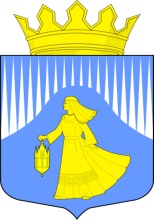 РЕСПУБЛИКА КАРЕЛИЯАдминистрация Лоухского муниципального района ПОСТАНОВЛЕНИЕ № 30пгт. Лоухи								от 31 января 2023 годаО внесении изменений в Постановление администрации Лоухского муниципального района от 26.12.2022 № 335 «Об установлении публичного сервитута»На основании поступивших уведомления Филиала публично-правовой компании «Роскадастр» по Республике Карелия от 25.01.2023 № КУВД-001/2023-1066564/1 о невозможности внесения сведений и обращения Филиала публичного акционерного общества «Россети Северо-Запад» по Республике Карелия от 26.01.2023 № 26-01/2023-1 Администрация Лоухского муниципального района  постановляет:1. Дополнить приложение № 1 к постановлению администрации Лоухского муниципального района от 26.12.2022 № 335 «Об установлении публичного сервитута» следующим земельным участком, в отношении которого устанавливается публичный сервитут:10:18:0100116:146; адрес: Республика Карелия, Лоухский район, п. Кестеньга, ул. Набережная; категория земель: земли населенных пунктов.Глава администрацииЛоухского муниципального района                                                 С.М. Лебедев